越秀集团2015校园招聘简章一、企业介绍越秀集团1985年在香港成立，历经29年发展，截至2014年上半年，集团资产总额达到2800亿元人民币，员工人数超过11000人，已成为广州市资产规模最大的国有企业和国内资产规模最大的地方驻港企业。特别是从2008年开始，越秀集团明确战略定位，确立房地产、交通基建和金融三大核心产业，主动退出酒店、水泥等非核心产业。自2008年至2014年上半年，集团总资产增长3.2倍，年均复合增长率24%，目前已经形成了 “3+X”现代产业体系，“3”代表房地产、交通基建、金融三大核心产业，“X”代表造纸、建材等传统产业和未来可能进入的战略性新兴产业。越秀集团旗下控有越秀地产（00123.HK）、越秀交通基建有限公司（01052.HK）、越秀房地产投资信托基金（00405.HK）和创兴银行（01111.HK）等四家香港上市公司（基金）。其中香港创兴银行由越秀集团在2013年斥资116亿港元收购，创造了地方国企首次在香港收购银行和27年来首宗非金融机构收购香港银行等多项并购领域的记录，此次并购也入选“2013年中国十大并购案例”。越秀集团以“打造卓越的国际化企业”为愿景目标，以“回报股东，回报员工，回报社会”为企业使命，以“不断超越，更加优秀”为企业核心价值观。核心产业介绍越秀地产股份有限公司越秀地产股份有限公司（00123.HK，前称“越秀投资有限公司”）成立于1983年，是全国最早成立的房地产开发企业之一，1992年在香港上市，是中国唯一拥有香港房产基金平台(越秀房地产投资信托基金)的房地产发展商。2013年，越秀地产成为少数几个获得穆迪、惠誉授予投资级评级的内地房地产股，表明了国际评级机构对越秀地产高度的认可。目前，公司业务已经完成了在香港、华南、华中、华东、东北等区域的全国性战略布局，成为全国性综合房地产发展商。（二）广州越秀金融控股集团有限公司广州越秀金融控股集团有限公司（以下简称“越秀金控”）成立于2012年1月，注册资本40.5亿元。经过2年多的发展，公司目前总资产超过1000亿元，净资产超过200亿元，成为广东省、广州市最具实力的金融控股公司之一。越秀金控是越秀集团金融产业的投资发展和管控平台，拥有创兴银行、广州证券、越秀融资租赁、越秀产投、越秀小贷、广州担保等18个境内外金融业务平台，是国内为数不多的接近全牌照金控集团。集团业务网点分布于港澳及内地19个省份、31个城市，全面形成了跨境经营、全国布局、金融控股的发展格局。越秀金控将致力于打造以银行、证券为核心，服务体系完善、粤港良效互动、具较强核心竞争力的国际化金融控股集团。（三）越秀交通基建有限公司越秀交通基建有限公司（以下简称“越秀交通”）是越秀集团下属三大核心产业之一，公司于1997年在香港上市（01052.HK）。截至2014年中，公司资产规模达到176亿元，在7个省、市、自治区共投资运营了13个高速公路、桥梁、码头项目，高速公路和桥梁的应占权益收费里程约为301.3公里，是国内为数不多全国化运营的交通基建公司，在业内有着广泛的影响力。2013年，越秀交通获得了国际评级机构穆迪给予的“Baa2”投资级公司信用评级，表明国际评级机构对公司未来发展的高度认可。近年来，越秀交通确定了“优化资产结构、扩大主业规模”的发展战略，坚定不移地推进结构调整和对外投资，不断提升精细化管理水平，引领企业向“国内领先的交通基础设施投资运营公司”大步前进。二、招聘职位序号 公司简称	招聘部门	             招聘岗位	                    目标专业	                   学历	                 招聘人数1	越秀集团	信息中心	     储备人才（信息化管理方向）	计算机、信息工程相关专业	        硕士研究生及以上学历	          12	越秀集团	发展部	     储备人才（战略管理方向）	金融学、投资学、经济学、财务管理、工程管理	硕士研究生及以上学历	               23	越秀集团	管理部	     储备人才（运营管理方向）	企业管理、工商管理等相关专业	  硕士研究生及以上学历	               24	越秀集团	资本经营部	储备人才（资本运作方向）	金融、投资、财务管理等相关专业	  硕士研究生及以上学历	               15	越秀集团	审计部	     储备人才（审计方向）	     金融、财务、会计、审计、机电工程、IT技术等相关专业	硕士研究生及以上学历	               16   越秀集团	人力资源部	储备人才（规划组织方向）	人力资源管理、心理学、企业管理、工商管理等经管类专业，有管理、信息、统计	                                               等复合背景者尤佳                   硕士研究生及以上学历	               17	兴业公司		          营销类储备干部	          房地产营销相关专业	                本科及以上学历	              108	金控本部	办公室	     金领计划—综合文秘方向	     人文社科类，经济管理和金融类专业优秀	  硕士研究生及以上学历	          19	金控本部	财务部	     金领计划—财务管理方向	     财务管理	                              本科及以上学历                  110	金控本部	风险管理部    金领计划—市场风险管理方向	 金融、经济、风险管理、计算机等相关专业硕士研究生及以上学历               111	金控本部	风险管理部    金领计划—法证审计方向	      计算机、审计、经济、金融、法律或银行、证券等相关专业等	                         	                                                                                  硕士研究生及以上学历	               112	金控本部	金融研究所    金领计划—行业研究方向	      经济学、金融学、统计学等经济、金融、财会等相关专业	 博士	                        113	金控本部	信息技术部    金领计划—IT规划管理方向	      计算机等相关专业、管理科学与工程、金融工程、数学或统计相关专业	硕士研究生及以上学历	               114	金控本部	银行发展部	金领计划—战略管理方向	       金融学	                         硕士研究生及以上学历	               115	金控本部	银行发展部	金领计划—银行业务管理方向	  金融学	                         硕士研究生及以上学历	               116	金控本部	战略管理部	金领计划—战略研究与管理方向  金融、经济、管理、投资相关专业	  硕士研究生及以上学历	               117	金控本部	战略管理部	金领计划—运营管理方向	       金融、经济、管理、投资相关专业	  硕士研究生及以上学历	               118	广州证券	投资银行部、并购重组部	  投行承揽承做岗、并购重组岗	 财务、会计、金融、法律等相关专业	硕士研究生及以上学历	             4-519	广州证券	债券融资	     项目承揽承做岗	    财务、会计、金融、法律等相关专业        硕士研究生及以上学历	               420	广州证券	投资管理总部	衍生品研究员岗	           金融工程、金融数学	           硕士研究生及以上学历	               221	广州证券	资产管理部	产品经理	                    金融工程、金融数学	           硕士研究生及以上学历	               422   广州证券 信息技术中心  技术支持岗                   计算机、信息工程及IT 相关专业    本科及以上学历                       223   广州证券 信息技术中心  开发岗                       计算机、信息工程及IT 相关专业     本科及以上学历                      224	广证恒生	广证恒生	    行业研究员/证券分析师	     工科、金融等专业，具有工科及金融复合专业背景的人员优先考虑	硕士研究生及以上学历	               625	融资担保中心	发展规划部	战略管理岗	           经济、金融、管理等相关专业	       硕士研究生及以上学历	               126	融资担保中心	业务部	     项目经理	               投资、经济、金融、财经	            本科及以上学历	                 若干27	融资担保中心	综合管理部	综合文秘岗	     金融、经济、中文、行政管理等相关专业	   本科及以上学历	                    128	越秀融资租赁	业务部(广州）	商务助理（业务方向）	  金融、经济类专业	                 本科及以上学历                  	 229	越秀融资租赁	风控部(广州）	商务助理（风控方向）	 为金融、法律类专业	            硕士研究生及以上学历	               230	越秀融资租赁	业务部(北京）	商务助理（业务方向）	  金融、经济类专业	                 本科及以上学历	                    131	越秀融资租赁	业务部(上海）	商务助理（业务方向）	  金融、经济类专业	                 本科及以上学历	                    232	越秀融资租赁	风控部(上海）	商务助理（风控方向）	  金融、经济类专业	                 硕士研究生及以上学历	               233	越秀交通	      办公室	         综合文秘	              经济管理/中文	                 硕士研究生及以上学历	               134	越秀交通	    营运管理部	   营运管理岗	       智能交通与信息系统工程或者计算机应用	 本科及以上学历	               135	越秀交通	       财务部	                             财务管理	财务管理、会计、审计专业	 本科及以上学历	               136	越秀交通	     工程技术部（项目公司）	道路管理岗	     道路桥梁工程类	           硕士研究生及以上学历	               137	越秀交通	    工程技术部（项目公司）	桥梁管理岗	     道路桥梁工程类	           硕士研究生及以上学历	               1三、应聘方式1.线上报名： 通过前程无忧网站选择有兴趣的岗位申请，在申请职位时请认真填写每一项内容；每位同学最多可选择两个职位。2.线下报名：对于未能及时进行线上职位申请的同学，我们也将在校园宣讲会现场接收个人简历。现场投递简历的同学，需在宣讲会当天补填线上职位申请，以便我司及时与您取得联系。3.面试将会提前以短信或邮件方式通知。4.宣讲会时间及地点安排四、应聘流程登录网申地址——申请职位，提交简历——第一轮面试和在线测评——第二轮面试——第三轮面试——成为越秀人越秀集团网申地址：http://campus.51job.com/yuexiu越秀集团官方网站：http://www.yuexiu.com越秀集团官方微博：http://weibo.com/yuexiugroup越秀集团官方二维码：微博（见左图）微信（见右图）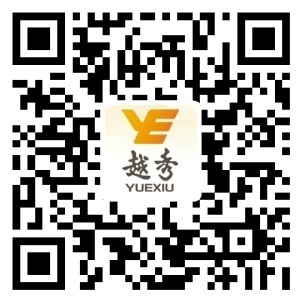 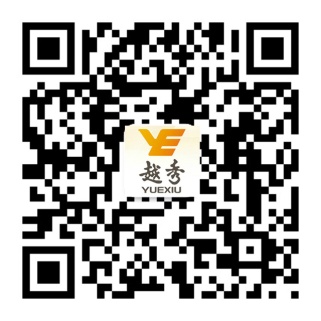 城市日期宣讲学校宣讲时间场地名称广州10月19日中山大学19:00-21:00南校区小礼堂成都10月23日西南财经大学15:00-17:00柳林校区国际会议报告厅武汉10月27日武汉大学19:00-21:00人文馆（主厅）北京10月30日北京大学19:00-21:00英杰交流中心阳光厅香港11月5日香港大学14:00-15:30纽鲁斯楼1楼115室上海11月7日复旦大学15:00-17:00邯郸校区老逸夫楼报告厅 